Executive SummaryThis document is the report of the Demand Resources Working Group (“DRWG”) on potential approaches to estimating energy efficiency resource (“EERs”) performance in all hours for existing and new Energy Efficiency measures.  This report is in response to a referral by the NEPOOL Markets Committee (“MC”) dated March 5, 2019, which asked the DRWG to consider how EER performance in all hours could be established and to report potential options back to the MC.  The intent of this report is to better inform the MC in its deliberations concerning whether and how to assess the Actual Capacity Provided (“ACP”) of EERs for Capacity Scarcity Conditions (“CSCs”) that occur in off-peak hours.As discussed in further detail in this report, the DRWG considered five options to estimating EER performance in all hours.   the options discussed, most DRWG participants  Shaping Option A – an option that estimates hourly EER performance as a function of established on-peak EER savings and system load levels.  Preliminary analysis indicated that and load levels are correlated.  All of the inputs needed to estimate the ACP of EERs using Shaping Option A are available immediately after a CSC occurs.  Finally, Shaping Option A can be implemented at low cost, and could be implemented in reasonably short order after a FERC Order is issued.  This is in contrast to all of the other options explored by the DRWG iven what is known at this time,  other options require retrieval of data and/or additional analysis that would  for both Market Participants and the ISO to implement.      EERs an ACP exceeding their balancing ratio-adjusted Capacity Supply Obligation (“CSO”) during off-peak hours.  These participants argued that this result does not make sense given that most end-use facilities are closed during hours. that many Energy Efficiency measures do produce savings during off-peak hours – e.g., street lighting, parking lot lighting, security lighting, HVAC, refrigeration – so that EER performance during off-peak hours ought to be expected.  that Market Participants with EERs tend to .  Others stated that EERs can underperform pursuant to Shaping Option A if an insufficient number of Energy Efficiency measures are installed relative to the CSO taken on.  Several DRWG participants continued to state their preference to treat EE “neutrally during off-peak hours  And while these participants support Shaping Option A, adoption of the proposal advanced at the MC by the Vermont Energy Investment Corporation, which would exclude EERs from the computation of the balancing ratio for CSCs occurring in off-peak hours.   differing positions taken by various DRWG participants, the DRWG the measurement of EER performance in all hours is hoped that the information provided in this report is helpful to the MC in its deliberations concerning whether and how to assess the ACP of EERs for CSCs that occur in off-peak hours.Introduction and BackgroundThis document is the report of the DRWG on potential approaches to estimating EER performance in all hours for existing and new Energy Efficiency measures.  This report is in response to a referral by the MC dated March 5, 2019 as described further below.During the period November 2018 through March 2019, the MC was presented with different approaches to address settlement imbalances associated with the treatment of EERs in connection with the calculation of Capacity Performance Payments during CSCs that occur in off-peak hours.  EERs are composed of a portfolio of passive, non-dispatchable Energy Efficiency measures whose current performance under the ISO tariff is calculated only during on-peak hours.  One potential solution that was offered among others was to assess the ACP of EERs for CSCs that occur in off-peak hours, and to use the resulting values to calculate Capacity Performance Payments for EERs.  This approach requires a method that estimates EER performance in all hours.  At this time, however, there is no method in New England or elsewhere by which to estimate EER performance in all hours for existing and new Energy Efficiency measures..To better inform stakeholder deliberations concerning whether and how to assess the ACP of EERs for CSCs that occur in off-peak hours, the MC referred the problem of estimating EER performance in all hours to the DRWG.  On March 5, 2019, the MC asked the DRWG to:Consider how EER performance in all hours for existing and new measures could be established and what, if any, additional methodological standards and reporting mechanisms required to accommodate such a change;Prioritize options that require the least time and expense to develop and implement;Allow sufficient opportunity for appropriate and representative stakeholder input and sufficient time for assessment of multiple options; andReport potential options back to the MC, which may include time and cost estimates associated with implementing each option.The DRWG met five times with respect to this assignment:  March 26, April 18, April 29, May 24, and July 1, 2019.  On May 8, 2019, the Chair of the DRWG, Mr. Henry Yoshimura, reported on the DRWG’s progress to the MC.  This document is the DRWG’s final report on the potential approaches to estimating EER performance in all hours in response to the March 5th referral.  Accordingly, the DRWG plans no additional work on this issue at this time.   The remainder of this document summarizes the potential options for establishing EER performance in all hours that were examined by the DRWG, which include a discussion of the pros and cons of each option.  The document ends with a summary of concluding comments, which the overall discussion among DRWG participants of the various options examined.   Potential Options for Estimating Energy Efficiency Resource Performance in All HoursIntroductionThe DRWG discussed five options EER performance in all hours include:Single Value Option: average hourly demand reduction for all off-peak hours;Shaping Options:  currently known on-peak savings estimates to all hours, including: a.	Shaping Option A: estimate hourly EER performance as a function of established on-peak EER savings and system load levels; and b.	Shaping Option B: distribute total seasonal off-peak energy savings using an average load shape for the season;Modelling Option:  hourly EER for existing and technologies using a calibrated open-source building stock end-use ; and  Bottom-Up Option: load to  savings Single Value OptionUnder the current market rules, the performance of an EER is based on the sum of the average hourly demand reductions during on-peak hours of each installed Energy Efficiency measure comprising the EER.  Using this concept, the Single Value Option estimates the off-peak performance of an EER based on the .  Equation (1) below generally summarizes the approach used by EER program administrators to estimate the total seasonal energy savings produced by a single Energy Efficiency measure e: kWh Savingse = (kWb – kWe) x OH x RR x PF x ISR		(1)Where:kWh Savingse = seasonal energy savings produced by Energy Efficiency measure ekWb = kilowatt usage of baseline technology bkWe = kilowatt usage of Energy Efficiency measure eOH = seasonal operating hours of the end-use applicationRR = savings realization rate based on impact evaluation studiesPF = savings persistence factor over the life of the measureISR = in-service rate, or portion of efficient units actually installed kWh energy savings from equation (1) are transformed to kW capacity savings using a “coincidence factor study” that estimates the percentage of energy savings produced during on-peak hours.  Coincidence factors are developed from hourly load profiles of the customer class or building type into which the Energy Efficiency measure is installed, or from 24-hour load logger profiles.  The resulting coincidence factors are used to determine the average hourly demand reduction of the Energy Efficiency measure, which estimates the on-peak period performance of the installed Energy Efficiency measure for its remaining Measure Life [see equation (2)]:On-Peak kW Savingse = kWh Savingse x CFe / ON		(2)Where:	On-Peak kW Savingse = average hourly demand reduction of Energy Efficiency measure e during on-peak hours for the relevant seasonCFe = Coincidence factor of Energy Efficiency measure e (i.e., the percentage of energy savings produced during on-peak hours) for the relevant seasonON = Total Demand Resource On-Peak or Seasonal Peak Hours (as applicable) for the relevant seasonSince On-Peak kW Savingse = kWh Savingse x CFe / ON, it follows that the average hourly demand reduction of the same Energy Efficiency measure during off-peak hours is simply:Off-Peak kW Savingse = kWh Savingse x (1 – CFe) / OFF		(3)Where:Off-Peak kW Savingse = average hourly demand reduction of Energy Efficiency measure e during off-peak hours for the relevant seasonOFF = Total off-peak hours (hours other than Demand Resource On-Peak or Seasonal Peak Hours as applicable) for the relevant seasonThe Single Value Option represented in equation (3) is conceptually feasible.  However, energy efficiency program administrators indicated that establishing Off-Peak kW Savings of each Energy Efficiency measure was much easier said than done.  Because the only performance value reported to the ISO for each installed Energy Efficiency measure is the final On-Peak kW Savingse, the other data needed to compute Off-Peak kW Savingse – specifically, the total seasonal energy savings (kWh Savingse) and the coincidence factor (CFe) – are not reported and are not readily available. Energy program administrators indicated that retrieving these data, ensuring that the retrieved data are consistent with the reported On-Peak kW Savingse, and calculating and reporting Off-Peak kW Savingse for thousands of Energy Efficiency measures currently recorded in the ISO’s energy efficiency management database (“EEM”), some of which , would be very time-consumingcostlyFurther, using a single value to represent the performance of an Energy Efficiency measure in all off-peak intervals, where off-peak intervals represent about 96 percent of total intervals in a year, will likely underestimate savings during off-peak intervals near the peak period, and overestimate savings during off-peak intervals far from the peak period.  For example, assume an EER participating as an On-Peak Demand Resource that produces on average 100 kW of savings in each interval between 1:00 to 5:00 p.m. on weekday afternoons in August.  It is highly likely that this EER produces close to 100 kW of savings during the interval 5:00-5:05 p.m. weekday afternoons in August, and less savings during the interval 1:00-1:05 a.m. weekend mornings in April – yet the Single Value Option would assign the same off-peak savings value to both of these off-peak intervals.   implementing the Single Value Option would be time-consuming and costly, and would likely underestimate savings during off-peak intervals near the peak period and overestimate savings during off-peak intervals far from the peak period.   Shaping OptionsIntroduction that savings produced by a portfolio of Energy Efficiency measures should be greater during high-load periods and lower during low-load periods  Where individual Energy Efficiency measures produce savings during the operating hours of the affected end-use application [as suggested by Equation (1)], a portfolio of Energy Efficiency measures affecting a cross-section of end-use applications produce savings that are a function of the end-use load shape – i.e., that the amount of savings produced by a portfolio of Energy Efficiency measures is directly proportional to the amount of energy consumption.  he Commission’s Order with respect to the Forward Capacity Market (“FCM”), Pay-for-Performance design:Energy efficiency resources are not similarly situated to other capacity resources because they do not actively perform in real-time—they represent a pre-determined level of load reduction that is constant as a percentage of that resource’s load….Building on this concept, total energy savings for a period could be allocated or “shaped” among all hours in that period based on load levels.  Some empirical evidence  suggest that energy savings produced by and energy consumption levels are correlated.  Some Market Participants looking at this issue indicated that “[t]o date, we have not found clear evidence that would contradict the [shaping] option’s underlying assumption that EE performance generally correlates with total system load.”  Two shaping options were identified and discussed among DRWG participants:  Shaping Option A, which allocates known on-peak savings to all hours based on system load levels; and Shaping Option B, which allocates total energy savings for a year or season to all hours based on estimated load shapes that were originally developed for wholesale energy allocation purposes.  Shaping Option AShaping Option A estimates hourly EER performance as a function of reported on-peak EER performance and system load levels.  approach is simple and straightforward:  the ratio of actual system load to average peak-period load as the basis for shaping reported on-peak performance to all hours.  The formulas that could be used to determine the ACP of an EER for On-Peak Demand Resources and Seasonal Peak Demand Resources are as follows:Equation (4) estimates the ACP of an EER that is participating in the FCM as part of an On-Peak Demand Resource:Where:ACPee= Actual Capacity Provided by the EERPerfee, On-Peak = The EER’s reported on-peak performance for the monthSL = System load during CSC intervalPV = Behind-the-meter photovoltaic (“BTM PV”) generation output during CSC intervalASLs,w  = Average System Load during on-peak hours of most recently completed 3 summer or 2 winter performance months APVs,w = Average BTM PV output during on-peak hours of most recently completed 3 summer or 2 winter performance months 1.08 = gross-up for avoided T&D lossesEquation (5) estimates the ACP of an EER that is participating in the FCM as part of a Seasonal Peak Demand Resource.  Note that the calibration point for Seasonal Peak Demand Resources is based on Demand Resource Seasonal Peak Hours, which are defined as any hour in which the system load is 90 percent or more of the 50/50 peak load forecast for the applicable summer or winter season:Where:ACPee = Actual Capacity Provided by the EERPerfee, Seasonal Peak = The EER’s reported performance for the monthSL = System load during CSC interval(s)PV = BTM PV generation during CSC interval(s)SPLs,w = 90% of the net 50/50 peak load forecast for the seasonSPVs,w = Forecasted effect of BTM PV during peak load for the season1.08 = gross-up for avoided T&D lossesThere are several notable properties of Shaping Option A as summarized in equations (4) and (5).  First, because the basis for assessing the ACP of an EER in all hours is the reported on-peak savings of each Energy Efficiency measure comprising EER, this approach   the retrieval of additional data associated with each Energy Efficiency measure (e.g., total kWh savings and coincidence factors), and the need to conduct any additional analysis to assess off-peak EER performance.  Second, equations (4) and (5) assess the ACP of an EER in all hours, not just off-peak hours, based on the principle that EER performance is a function of load levels.  The reported on-peak performance of an EER participating as an On-Peak Demand Resource is its average hourly demand reduction during Demand Resource On-Peak Hours – which implies that the actual demand reduction in any specific on-peak hour will be higher or lower than the average hourly demand reduction.  Since EER performance is a function of load levels, the hourly on-peak performance of an EER should vary based on actual hourly on-peak period loads relative to average hourly on-peak period loads.  Accordingly, equation (4) calibrates the ACP of EERs participating as an On-Peak Demand Resource to recent historical average hourly on-peak system loads during the relevant season.  For EERs participating as a Seasonal Peak Demand Resource, equation (5) calibrates the ACP to the definition of Demand Resource Seasonal Peak Hours – i.e., 90 percent of the net 50/50 peak load forecast for relevant season.  Since the performance of an EER is a function of load levels, EER performance would be lower than its reported on-peak performance level when system loads lower than the relevant calibration points, and higher when system loads are higher than the relevant calibration points.  This approach avoids any inexplicable discontinuities in the ACP of an EER at the border between on-peak and off-peak hours.  For example, take a CSC occurring during the intervals 4:55 to 5:00 p.m. and 5:00 to 5:05 p.m., where system load in the second interval is lower than the first (prior) interval, but system loads in both intervals are significantly higher than average on-peak period loads.  If the ACP of EERs for the on-peak period were based only on the reported on-peak savings values – i.e., Perfee, On-Peak or Seasonal Peak – and equations (4) and (5) were used to assess the ACP of EERs for the off-peak period only, the ACP of EERs would be lower during the first interval, and higher during the second interval even though system load during the second interval was lower.  By applying equations (4) and (5) to all hours, these inexplicable discontinuities in EER performance between on- and off-peak periods are avoided. Finally, the shaping factor in Shaping Option A – i.e., ratio term in equations (4) and (5) – adjusts observed net system load to account for the impact of BTM PV generation.  A significant amount of energy consumption that would otherwise appear in observed net system load data is masked by BTM generation that does not participate as Generator Assets in the ISO New England wholesale market.  The output of these BTM generators appears to the ISO as a reduction in observed net system load.  The largest component of BTM generation is PV.  PV generation has a summer performance pattern that follows a specific and near coincident pattern with that of EERs, and BTM PV continues to grow significantly over time.Since hourly EER performance is correlated to actual total system load (i.e., overall energy consumption levels) and not to observed net system load – which is net of BTM PV production – observed net system load should be reconstituted prior to calibrating EER performance levels.  Such reconstitution would result in another favorable property – avoiding bias in EER performance calculations.  Bias would occur if BTM PV output is different during a scarcity condition compared with its average output during Demand Resource On-Peak Hours or Seasonal Peak Hours.  The ACP of an EER would be biased downwards during periods of higher BTM PV output, and upwards during periods with lower or no BTM PV output. Shaping Option BShaping Option B distributes total seasonal off-peak energy savings using an average load shape for the season.  In the wholesale energy market, real-time wholesale energy consumed by end-use customers is allocated among Profiled Load Assets using class-average load shapes developed from distribution company load research.  Using the same distribution company load research data, a typical load shape of the population of end-use customers who receive Energy Efficiency measures can be derived and used to develop hour-specific percentages to allocate total seasonal off-peak period energy savings to specific hours in the year or season.  Equation (6) describes, at a high level, how this could be done:Off-Peak kW Savingse,h = Σ[kWh Savingse x (1 - CFe)] x LSPh		(6)Where:Off-Peak kW Savingse,h is the kW savings produced by Energy Efficiency measure e in hour hkWh Savingse = seasonal energy savings produced by Energy Efficiency measure eCFe = Coincidence factor of Energy Efficiency measure eLSPh = load shape percentage for hour h, which is the amount of consumption in hour h as a percentage of total consumption based on an average load shapeThis approach allocates off-peak energy savings developed from current M&V studies to each off-peak hour.  But to implement this approach, many additional details would need to be defined, particularly how LSPh for each hour of the season would be determined.  For example, would LSPh be unique to each hour of the season, or would a “typical” LSPh for different day-types – e.g., business days, Saturdays, Sundays, and holidays – in the season be determined?  Would LSPh be a fixed set of values based on historical data, or would it be dynamically adjusted for actual load levels in the day?  If dynamically adjusted, how should dynamic load research data be calibrated to develop hourly LSPh allocators?  Which load shape should be used – e.g., class average, distribution company-wide, system-wide?  Answering these questions, let alone implementing the answers would be complex and would likely be costly.  Further, as discussed previously in the context of the Single Value Option, Shaping Option B requires the retrieval of data not currently reported to the ISO, specifically, the total seasonal energy savings (kWh Savingse) and the coincidence factor (CFe).   are not readily available, retrieving these data and ensuring their consistency with the reported On-Peak kW Savingse would be time-consumingcostly  Given these challenges, this approach received no further consideration at the DRWG.Modelling OptionThe National Renewable Energy Laboratory (“NREL”) and Lawrence Berkeley National Laboratory (“LBNL”) recently off a three-year project to estimate the “Time-Sensitive Valuation of Energy Efficiency.”  The objective of the project is to use validated end-use load profiles for U.S. building stock to develop calibrated, open-source building stock end-use models that will estimate EER and demand response savings profiles for existing and emerging technologies.  The resulting savings profiles could be used to establish hourly and sub-hourly performance of groupings of Energy Efficiency measures that affect a particular end-use energy application (e.g., lighting, HVAC, water heating, refrigeration) in a residential or commercial building, which in turn could be used to establish interval-specific savings of EERs participating in the New England wholesale electricity markets.  Once the models are established and calibrated, the models should produce relatively accurate results, and the cost of using the models should be modest.  But the results of this project will not be available until the 2021-2022 timeframe.  Because the results on this project will not be available for a number of years, no further consideration was given to the approach at this time.  However, it was recommended that market participants and administrators monitor the progress of the NREL/LBNL “Time-Sensitive Valuation of Energy Efficiency” project as results become available.Bottom-Up OptionAs previously discussed in the section describing the “Single Value Option,” estimated kWh energy savingsare transformed to on-peak kW capacity savings using a “coincidence factor study.”  Coincidence factors are developed from hourly load profilesof customer  building into which Energy Efficiency  installed.  hourly kW savingshourly load profiles.  As under the shaping options previously discussed above, these savings profiles could consist of a single 24x7 savings profile for an entire season, or savings profiles for different day typesin the season, each on a measure specific basis.  This approach recreates the same bottom-up process that is currently used to develop on-peak kW capacity savings, but focuses on developing hourly savings for each  hour or blocks of off-peak hours (which account for about 96 percent of total hours in a year).   While some considered this approach to be one that could produce the most accurate results, others argued that achieving accuracy using this approach would be very challenging and costly, at least using current methodsFor existing Energy Efficiency measures, energy efficiency program administrators indicated that establishing 24x7 savings profiles using a bottom-up approach would require the retrievalof a great deal of archived data that is currently not reported to the ISO  Similar to the comments on the Single Value Option above, energy efficiency program administrators indicated that retrieving thesedataensuring that the data are consistent with the reported On-Peak kW Savings, developing 24x7 savings profiles, and these profiles to the ISO for each Energy Efficiency measure typewould be a daunting task – one that would take many years and Further, the ISO’s EEM database would require significant modification to accept 24x7 savings profiles for each Energy Efficiency measure – currently, only a single on-peak kW savings value for each measure is reported.  For new Energy Efficiency measures, the process of estimating 24x7 savings profiles could be automated up-front, which would reduce some of the challenges associated with recreating 24x7 savings profiles for existing measures.  However, some also commented that it would be very challenging and costly to estimate 24x7 savings profiles that meet the Tariff requirement that “the reported monthly demand reduction value shall achieve at least a ten percent relative precision and an eighty percent confidence interval.”  This is because off-peak hours account for 96 percent of the hours in the year.  Given thatload conditions and savings levels vary greatly from hour to hour during off-peak hours compared to on-peak hours, a much larger sample size and perhaps more sophisticated estimation techniques would be required to meet a given level of confidence and precision.  This would impose much greater cost with no guarantee that the results continue to meet the confidence and precision requirements in the ISO Tariff.  Other approaches such as the shaping options or modelling options would likely produce results at far lower cost.  Concluding CommentsOf all of the options discussed, most DRWG participants Shaping Option APreliminary analysis indicated that savings and load levels are correlated, Shaping Option A estimating the ACP of EERs in all hours.  All of the inputs needed to estimate the ACP of EERs using Shaping Option A are available immediately after a CSC occurs be implemented at low cost, and could be implemented in reasonably short order after a FERC Order is issued   Further, several DRWG participants noted that it would be very challenging for Market Participants to develop EER savings for all hours that meet current precision and confidence interval requirements using a bottom-up approach, and all other approaches (other than Shaping Option A) would be more complex for the ISO to implement.  With respect to Shaping Option A, some DRWG participants questioned the need to use equations (4) and (5) to estimate EER performance in all hours (on-peak hours as well as off-peak hours).  These participants suggested an alternative approach in which EER performance is assessed only for the hours for which we currently do not have values (i.e., off-peak hours).  However, these participants did not address whether or how to attend to the discontinuity in the resulting on- and off-peak ACP values as previously described above.  Additionally, a DRWG participant noted the difference between equations (4) and (5) of Shaping Option A, particularly that the denominator of the ratio term in equation (5) may be overstated, resulting in the understatement of the ACP.  However, others with such resources commented that the denominator was generally correct given that the on-peak hours of Seasonal Peak Demand Resources occur only during very high system loads.  While participating in the DRWG Shaping Option A, expressed opposition to the approach on the basis that the option give EERs an ACP exceeding their balancing ratio-adjusted CSO during off-peak hoursthat many Energy Efficiency measures do produce savings during off-peak hours – e.g., street lighting, parking lot lighting, security lighting, HVAC, refrigeration – so that EER performance during off-peak hours ought to be expectedOthers stated that EERs can underperform pursuant to Shaping Option A if an insufficient number of Energy Efficiency measures are installed relative to the CSO taken on.  Several DRWG participants continue to state their preference to “exempt EE from off-peak performance” or to treat EE “neutrally during off-peak hours And while these participants supported Shaping Option A, their first preference was the adoption of the proposal advanced at the MC by the Vermont Energy Investment Corporation, which would exclude EERs from the computation of the balancing ratio for CSCs occurring in off-peak hours.    differing positions taken by various DRWG participants, the DRWG the measurement of EER performance in all hours.   is hoped that the information provided in this report is helpful to the MC in its deliberations concerning whether and how to assess the ACP of EERs for CSCs that occur in off-peak hours.  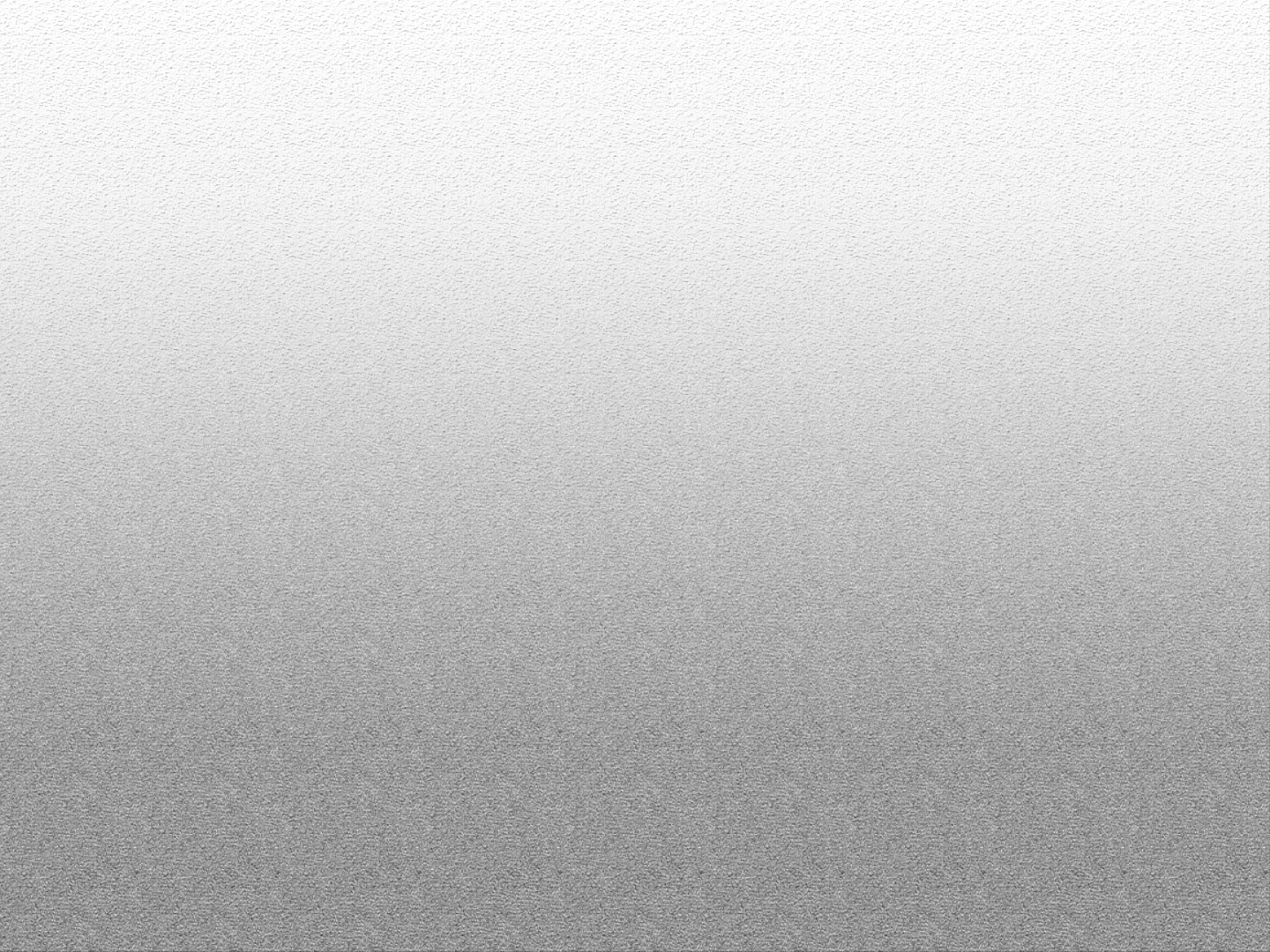 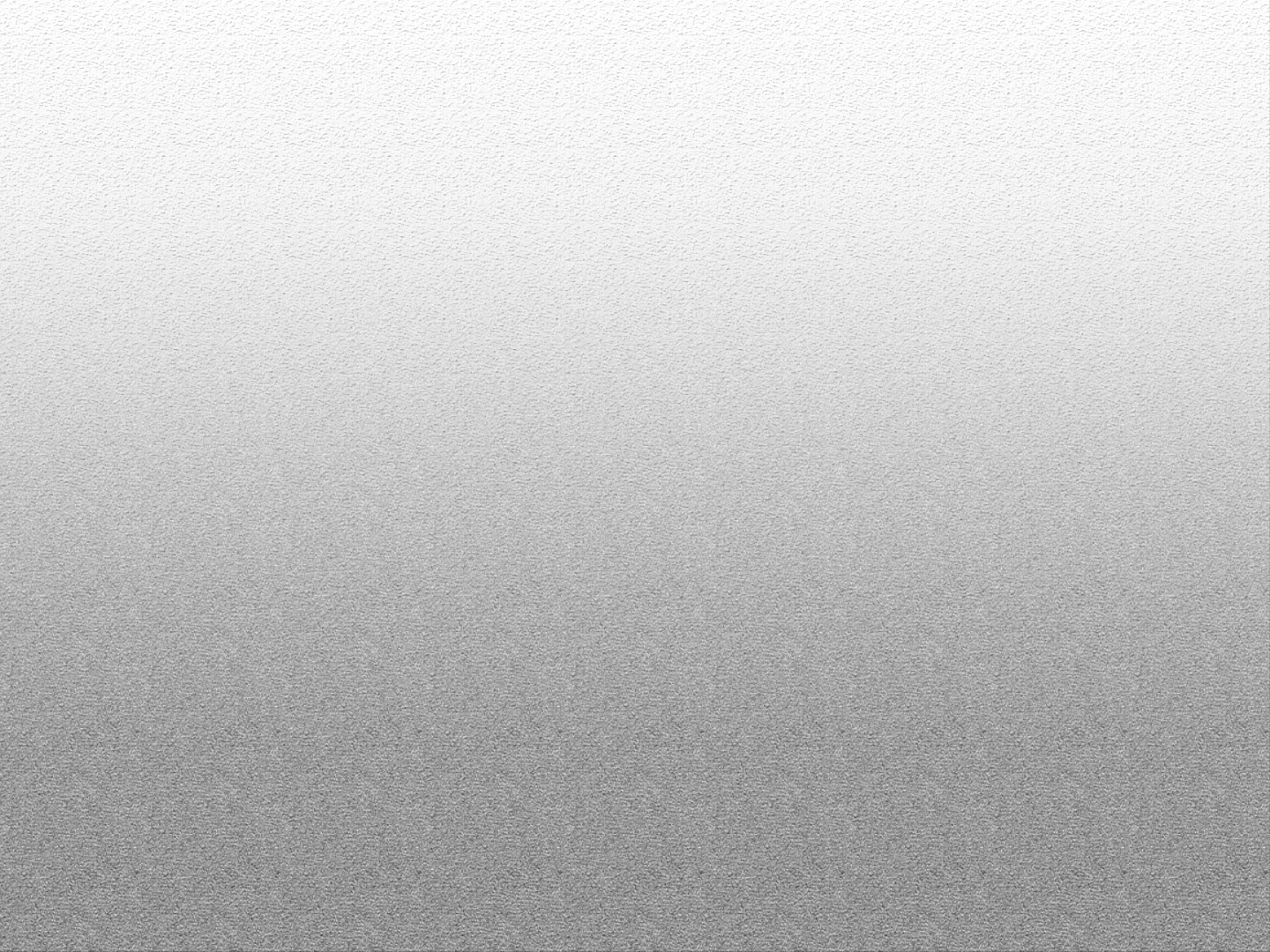 